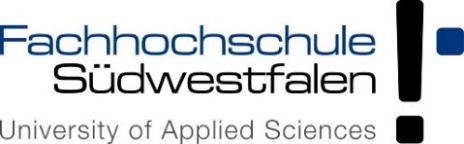 Persönliche DatenAnschrift in DeutschlandAngaben zum StudiumBisherige FörderungAngaben zur wirtschaftlichen LageBAföGSonstigesErklärungIch versichere die Richtigkeit und Vollständigkeit meiner Angaben. Mir ist bekannt, dass bei falschen oder fehlerhaften Angaben das Stipendium, auch nachträglich, zurückgefordert werden kann. Ich verpflichte mich, das International Office der Fachhochschule Südwestfalen über jede Änderung in meinen persönlichen und finanziellen Verhältnissen unverzüglich zu informieren. Mir ist bekannt, dass die Entscheidung der Auswahlkommission endgültig ist. Die Bewilligung bzw. Ablehnung erfolgt schriftlich und ohne Angabe von Gründen. Ein Rechtsanspruch auf das Stipendium besteht nicht. *Die mit *gekennzeichneten Angaben müssen vom International Office an den Geldgeber des Stipendiums (MKW) weitergegeben werden. Damit bin ich einverstanden.Die Datenschutzerklärung NRWege-Stipendien der Fachhochschule Südwestfalen habe ich zur Kenntnis genommen.Ort, Datum							UnterschriftAnlagenFolgende Anlagen sind diesem Antrag beizufügen:Aktuelle Immatrikulationsbescheinigung der FH SüdwestfalenKopie des Aufenthaltstitels (Vorder- und Rückseite)BAföG-Antrag und ggf. Ablehnungsbescheid (Bei BAföG-Bezug den aktuellen Bescheid)aktueller Notenspiegel (erstellt vom Studierenden-Servicebüro mit Angabe der Gesamtnote und des Notendurchschnitts)ausführliches Motivationsschreiben in dem das Studieninteresse in Anknüpfung an den bisherigen Bildungsweg und die Unterstützungsnotwendigkeit dargelegt wird Kopie Schulzeugnisse und Studienleistungen aus dem Heimatland inkl. Notenübersicht, in der Originalsprache und als Übersetzung (deutsch oder englisch)Gutachten einer/s Hochschullehrerin/s (bei einem Anschlussstipendium oder einem Erstantrag ab dem 4. Fachsemester)Kontoauszüge der letzten 3 Monate aller BankkontenNachweis bei Bezug staatlicher Leistungen (z.B. Wohngeld) oder weiterer StipendienNachweis der Wohnsituation und ggf. Kosten der UnterkunftNachweis über besondere persönliche UmständeBitte den Antrag mit allen Unterlagen als pdf-Datei einreichen bei:Fachhochschule SüdwestfalenInternational Office Anna-Marie Wahleaaa@fh-swf.de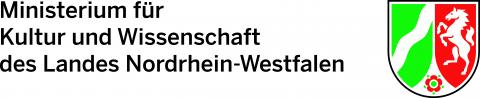 NRWege ins Studium - Studienstipendiumfür Studierende mit Fluchthintergrundim Rahmen von „NRWege ins Studium“AntragsformularVorname *Nachname (Familienname) *Geschlecht * weiblich   männlich        divers männlich        diversGeburtsdatum *Geburtsort *Nationalität *Aufenthaltstitel *Datum der Einreise nach Deutschland *FamilienstandledigledigverheiratetAnzahl und Alter der KinderStraße und Hausnummer *Postleitzahl und Ort *TelefonEmail-Adresse*Studiengang*Fachbereichabsolvierte Fachsemesterbisher erreichte ECTSNotendurchschnittangestrebter AbschlussBachelorMastergeplanter Zeitpunkt des Abschlusses (Monat / Jahr)Haben Sie bereits ein Stipendium im Rahmen von NRWege ins Studium erhalten?ja neinWenn ja, an welcher Hochschule und in welchem Zeitraum?Haben Sie bereits einen Sprachkurs im Rahmen von NRWege ins Studium besucht?ja neinWenn ja, an welcher Hochschule und in welchem Zeitraum?Wie finanzieren Sie derzeit Ihr Studium?Bitte Nachweise beifügen!Wie finanzieren Sie derzeit Ihr Studium?Bitte Nachweise beifügen!Wie finanzieren Sie derzeit Ihr Studium?Bitte Nachweise beifügen!Nichtzutreffendes bitte streichenNichtzutreffendes bitte streichenNichtzutreffendes bitte streichenEinkommen aus eigener Arbeitmonatlich€Einkommen des/r Ehepartners/inmonatlich€Zuwendungen von Eltern, Verwandten oder anderen Privatpersonenmonatlich€Zuwendungen von Institutionen (Stipendium, Beihilfe etc.)monatlich€                                 Name der InstitutionArbeitslosengeld/-hilfemonatlich€Ersparnissemonatlich€Einnahmen aus Darlehen, Kreditmonatlich€Sonstiges(Bitte genauer spezifizieren)monatlich€Erhalt von Wohngeld oder mietfreie Wohnung?                                                       Höhejamonatlichnein€Besteht ein Sperrkonto?janeinBeantragen Sie derzeit noch an anderer Stelle Unterstützung? janeinWenn ja:             Bei welcher Institution?                           Für welchen Zeitraum?BAföG-Antrag gestellt?janein                              Datum der Antragstellung:BAföG-Antrag bewilligt?janein                                    Höhe der Bewilligung:BAföG-Antrag abgelehnt?janeinWelche monatlichen Aufwendungen haben Sie?Welche monatlichen Aufwendungen haben Sie?Welche monatlichen Aufwendungen haben Sie?Miete (inkl. Nebenkosten)monatlich€Lebensmittel / Bekleidung (ca.-Angabe)monatlich€Telefon (ca.-Angabe)monatlich€Versicherungenmonatlich€Fahrtkosten(entfällt für Studierende an den Standorten Soest, Hagen u. Iserlohn aufgrund des NRW-Tickets)monatlich€Sonstiges(Bitte genauer spezifizieren)monatlich€Wie sind Sie krankenversichert?selbstfamilienversichert